Załącznik do zezwolenia MRiRW nr R/j-4/2022 z dnia 26.04.2022 r. Posiadacz zezwolenia:
Krajowy Związek Plantatorów Buraka Cukrowego, ul. Kopernika 34, 00-336 Warszawatel.: 0048 22 826 41 04, faks: 0048 22 827 74 21, www.kzpbc.com.plPodmiot wprowadzający środek ochrony roślin na terytorium RzeczypospolitejPolskiej:Corteva Agriscience Poland Sp. z o.o., ul Józefa Piusa Dziekońskiego 1, 00-728 Warszawa, tel.: +48 22 548 73 00, fax: +48 22 548 73 09, e-mail: fwrpols@dow.com, www.dowagro.plPodmiot odpowiedzialny za końcowe etykietowanie środka ochrony roślin:……………………………………………………………………………………………………………CLOSERŚrodek przeznaczony do stosowania przez użytkowników profesjonalnychZawartość substancji czynnych:sulfoksaflor (związek z grupy sulfoksymin) - 120 g/l (11,3%).Zezwolenie MRiRW nr R /j-4/2022 z dnia  26.04.2022 r. na wprowadzanie do obrotu środka ochrony roślin CLOSER
 w okresie od dnia 6 maja 2022 r. do dnia 23 sierpnia 2022 r.OPIS DZIAŁANIAINSEKTYCYD w formie koncentratu w postaci stężonej zawiesiny do sporządzania roztworu wodnego (SC), o działaniu kontaktowym i żołądkowym. Na roślinie środek działa układowo i translaminarnie. STOSOWANIE ŚRODKA Środek przeznaczony do stosowania przy użyciu samobieżnego lub ciągnikowego opryskiwacza polowego.Burak Cukrowy
Mszyce Maksymalna/zalecana dawka dla jednorazowego zastosowania: 0,2 l/ha.
Termin stosowania:  Środek stosować od fazy rozwinięcia pierwszej pary liści właściwych do fazy dojrzałości technologicznej  korzenia (BBCH 12-49).Zalecana ilość wody: 100-500 l/ha. Zalecane opryskiwanie: średniokropliste.Maksymalna liczba zabiegów w sezonie wegetacyjnym: 1.ŚRODKI OSTROŻNOŚCI, OKRESY KARENCJI I SZCZEGÓLNE WARUNKI STOSOWANIAOkres od ostatniego zastosowania środka do dnia zbioru rośliny uprawnej (okres karencji):
Burak: 28 dni.  UWAGIOpady występujące nie wcześniej niż 1 godz. od zakończenia zabiegu nie powinny mieć wpływu na skuteczność środka.W celu ochrony pszczół i innych owadów zapylających nie stosować:na rośliny uprawne w czasie kwitnienia,kiedy w uprawie chronionej występują kwitnące chwasty,w miejscach gdzie pszczoły mają pożytek, a także w roślinach, których kwitnienie może rozpocząć się przed upływem okresu prewencji.Zabieg wykonać poza okresem aktywności pszczół.NASTĘPSTWO ROŚLIN Środek ochrony roślin rozkłada się w glebie (degradacja mikrobiologiczna) nie stwarzając zagrożenia dla roślin uprawianych następczo.W przypadku konieczności wcześniejszej likwidacji plantacji potraktowanej środkiem, rośliny następcze można siać lub sadzić po upływie 30 dni od ostatniego zabiegu środkiem Closer.ŚRODKI OSTROŻNOŚCI I ZALECENIA STOSOWANIA ZWIĄZANE Z DOBRĄ PRAKTYKĄ ROLNICZĄ Nie dopuścić do:znoszenia cieczy użytkowej na sąsiednie rośliny uprawne i tereny sąsiadujące z terenem opryskiwanym,nakładania się cieczy użytkowej na stykach pasów zabiegowych i uwrociach.Działania w celu ograniczenia ryzyka wystąpienia odporności:Środek zawiera substancję czynną sulfoksaflor - związek z grupy sulfoksymin, (insektycydy współdziałające z nikotynowymi receptorami acetylocholiny (nAChR) - grupa IRAC 4C). Każdy środek owadobójczy może z czasem stać się mniej skuteczny jeśli zwalczane szkodniki rozwiną odporność na mechanizm działania jego substancji czynnej. Przestrzeganie poniższych zaleceń pomoże zapewnić długotrwałą przydatność produktów owadobójczych:niezmienne stosowanie jednej substancji czynnej lub substancji czynnych z tej samej grupy przyspiesza rozwój odporności: sulfoksaflor ma odmienny mechanizm działania od powszechnie stosowanych substancji czynnych, zatem zaleca się stosowanie go naprzemiennie z innymi środkami owadobójczymi, zawierającymi substancje czynne z innych grup, o odmiennych mechanizmach działania,zgodnie z ogólnie przyjętą zasadą, należy unikać wyłącznego oraz ciągłego stosowania tej samej substancji czynnej lub różnych substancji o takim samym mechanizmie działania w zwalczaniu kolejnych pokoleń owadów, wykazujących wysokie ryzyko odporności. Zaleca się zatem stosować sulfoksaflor 1 raz bądź maksymalnie 2 razy w sezonie po 24 g s.cz./ha w odstępie 
21 dni na tym samym pokoleniu. Dzięki temu zmniejsza się ryzyko rozwoju odporności, szczególnie w przypadku naprzemiennego stosowania z innymi insektycydami o różnych mechanizmach działania, należy unikać stosowania dawek niższych niż zamieszczone na etykiecie, zarówno w przypadku zabiegu pojedynczo jak i w mieszaninie środków,w celu uzyskania szczegółowych informacji, zaleca się kontakt z posiadaczem zezwolenia lub jego przedstawicielem,jeśli to możliwe, stosować kilka metod programu integrowanej ochrony przed szkodnikami.Zalecane ciśnienie robocze: 2-3 atmosfery. W czasie pracy, gdy ciecz użytkowa znajduje się w zbiorniku opryskiwacza należy zwrócić uwagę na pełne odpowietrzenie zbiornika. SPORZĄDZANIE CIECZY UŻYTKOWEJ Ciecz użytkową przygotować bezpośrednio przed zastosowaniem. Zawartością opakowania przed użyciem wstrząsnąć.Przed przystąpieniem do sporządzania cieczy użytkowej dokładnie ustalić potrzebną jej objętość wraz 
z ilością środka. Napełniając opryskiwacz postępować zgodnie z instrukcją producenta opryskiwacza. W przypadku braku instrukcji odmierzoną ilość środka dodać do zbiornika opryskiwacza napełnionego częściowo wodą (z włączonym mieszadłem).Opróżnione opakowania przepłukać trzykrotnie wodą, a popłuczyny wlać do zbiornika opryskiwacza 
z cieczą użytkową, uzupełnić wodą do potrzebnej ilości i dokładnie wymieszać. Po wlaniu środka do zbiornika opryskiwacza niewyposażonego w mieszadło hydrauliczne, ciecz mechanicznie wymieszać. Sporządzoną w zbiorniku opryskiwacza ciecz użytkową niezwłocznie zużyć.POSTĘPOWANIE Z RESZTKAMI CIECZY UŻYTKOWEJ I MYCIE APARATURYResztki cieczy użytkowej należy:jeżeli jest to możliwe, po uprzednim rozcieńczeniu zużyć na powierzchni, na której przeprowadzono zabieg, lubunieszkodliwić z wykorzystaniem rozwiązań technicznych zapewniających biologiczną degradację substancji czynnych środków ochrony roślin, lubunieszkodliwić w inny sposób, zgodny z przepisami o odpadach.Po pracy aparaturę dokładnie wymyć.Z wodą użytą do mycia aparatury postąpić tak, jak z resztkami cieczy użytkowej, stosując te same środki ochrony osobistej.ŚRODKI OSTROŻNOŚCI DLA OSÓB STOSUJĄCYCH ŚRODEK, PRACOWNIKÓW ORAZ OSÓB POSTRONNYCHPrzed zastosowaniem środka należy poinformować o tym fakcie wszystkie zainteresowane strony, które mogą być narażone na znoszenie cieczy użytkowej i które zwróciły się o taką informację.Nie jeść i nie pić ani nie palić podczas stosowania produktu.Stosować rękawice ochronne i odzież roboczą w trakcie przygotowywania cieczy użytkowej oraz 
w trakcie wykonywania zabiegu.Uprać odzież ochronną po użyciu.Umyć ręce oraz odkrytą skórę przed posiłkiem i po pracy.Okres od zastosowania środka do dnia, w którym na obszar, na którym zastosowano środek mogą wejść ludzie oraz zostać wprowadzone zwierzęta (okres prewencji):nie wchodzić do czasu całkowitego wyschnięcia cieczy użytkowej na powierzchni roślin.ŚRODKI OSTROŻNOŚCI ZWIĄZANE Z OCHRONĄ ŚRODOWISKA NATURALNEGONie zanieczyszczać wód środkiem ochrony roślin lub jego opakowaniem. Nie myć aparatury w pobliżu wód powierzchniowych. Unikać zanieczyszczania wód poprzez rowy odwadniające z gospodarstw 
i dróg. Unikać niezgodnego z przeznaczeniem uwalniania do środowiska.W celu ochrony organizmów wodnych konieczne jest wyznaczenie strefy ochronnej o szerokości 5 m od zbiorników i cieków wodnych. W celu ochrony roślin oraz stawonogów niebędących celem działania środka konieczne jest wyznaczenie strefy ochronnej o szerokości 5 m od terenów nieużytkowanych rolniczo.Sporządzanie cieczy użytkowej oraz mycie aparatury służącej do jej sporządzenia i usuwanie resztek zawiesiny oraz cieczy po płukaniu urządzeń i opakowań jest zakazane w strefach buforowych 
o szerokości 5 m wyznaczonych od cieków i zbiorników wodnych oraz terenów nieużytkowanych rolniczo.WARUNKI PRZECHOWYWANIA I BEZPIECZNEGO USUWANIA ŚRODKA OCHRONY ROŚLIN I OPAKOWANIAChronić przed dziećmi.Środek ochrony roślin przechowywać:w oryginalnych opakowaniach, w sposób uniemożliwiający kontakt z żywnością, napojami lub paszą, skażenie środowiska oraz dostęp osób trzecich,w temperaturze 0 oC - 30oC.Zabrania się wykorzystywania opróżnionych opakowań po środkach ochrony roślin do innych celów.Niewykorzystany środek przekazać do podmiotu uprawnionego do odbierania odpadów niebezpiecznych.Opróżnione opakowania po środku zwrócić do sprzedawcy środków ochrony roślin będących środkami niebezpiecznymi.PIERWSZA POMOCAntidotum: brak, stosować leczenie objawowe. W razie konieczności zasięgnięcia porady lekarza, należy pokazać opakowanie lub etykietę.Okres ważności - 2 lata Data produkcji - ........ Zawartość netto - ........ Nr partii - ........ 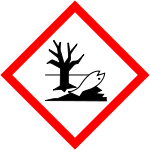 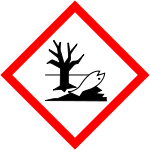 H411Działa toksycznie na organizmy wodne, powodując długotrwałe skutki.EUH208 Zawiera 1,2-benzoizotiazol-3(2H)-on Może powodować wystąpienie reakcji alergicznej.EUH401W celu uniknięcia zagrożeń dla zdrowia ludzi i środowiska, należy postępować zgodnie z instrukcją użycia.P391Zebrać wyciek.